                                                                                                       ПРОЄКТ                                                                      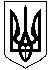 УКРАЇНАМАЛИНСЬКА МІСЬКА  РАДАЖИТОМИРСЬКОЇ ОБЛАСТІР І Ш Е Н Н Ямалинської МІСЬКОЇ ради     (______________ сесія восьмого скликання)від                         2021 року №  Про затвердження ставок та       пільг із сплати земельного      податку в Малинській міській       територіальної громади    Керуючись абзацами другим і третім пункту 284.1 статті 284 Податкового кодексу України та пунктом 24 частини першої статті 26 Закону України “Про місцеве самоврядування в Україні”, міська радаВИРІШИЛА:1. Установити на території Малинської міської територіальної громади:1) ставки земельного податку на території м. Малина (Додаток 1);2) ставки земельного податку на території інших населених пунктів Малинської міської територіальної громади (Додаток 2);3) пільги для фізичних та юридичних осіб, наданих відповідно до пункту 284.1 статті 284 Податкового кодексу України, із сплати земельного податку (Додаток 3).2. Оприлюднити рішення в засобах масової інформації або в інший можливий спосіб.3.  Контроль за виконанням даного рішення покласти на постійну комісію міської ради з питань земельних відносин, природокористування, планування території, будівництва, архітектури.4. Визнати таким, що втратить чинність з 01.01.2022р. рішення 75-ої сесії 7-го скликання від 14.06.2019р. №71 «Про затвердження ставок та пільг із сплати земельного податку  на 2020 рік»».5. Рішення набирає чинності з 01.01.2022 року.Міський голова                                                                       Олександр СИТАЙЛОПавло ІВАНЕНКО. 	Світлана МЕРГУР’ЄВАМихайло ПАРФІНЕНКОДодаток 1 до рішення            Малинської міської ради                                                                                                          __ -ої сесії 8-го скликання                                                                                                              від __.__.2021 року №___   СТАВКИ 
земельного податку1       Адміністративно-територіальні одиниці або населені пункти, або території об’єднаних територіальних громад, на які поширюється дія рішення ради:18      18109     Примітка: Н- теритрія територіальної громади (Малинська міська територіальна громада)        М-місто; Т- селище міського типу; С-села1 У разі встановлення ставок податку, відмінних на територіях різних населених пунктів адміністративно-територіальної одиниці, за кожним населеним пунктом ставки затверджуються  окремими додатками.2 Вид цільового призначення земель зазначається згідно з Класифікацією видів цільового призначення земель, затвердженою наказом Держкомзему від 23 липня 2010 р. № 548.3 Ставки податку встановлюються з урахуванням норм підпункту 12.3.7 пункту 12.3 статті 12, пункту 30.2 статті 30, статей 274 і 277 Податкового кодексу України і зазначаються десятковим дробом з трьома (у разі потреби чотирма) десятковими знаками після коми. 4 Земельні ділянки, що класифікуються за кодами цього підрозділу, звільняються/можуть звільнятися повністю або частково від оподаткування земельним податком відповідно до норм статей 281-283 Податкового кодексу України.Секретар міської ради                                                          Василь МАЙСТРЕНКОДодаток 2 до рішення            Малинської міської ради__ -ої сесії 8-го скликання                                                                                                від __.__.2021 року №___   СТАВКИ 
земельного податку1       Адміністративно-територіальні одиниці або населені пункти, або території об’єднаних територіальних громад, на які поширюється дія рішення ради:18      18109     Примітка: Н- теритрія територіальної громади (Малинська міська територіальна громада)        М-місто; Т- селище міського типу; С-села__________1 У разі встановлення ставок податку, відмінних на територіях різних населених пунктів адміністративно-територіальної одиниці, за кожним населеним пунктом ставки затверджуються  окремими додатками.2 Вид цільового призначення земель зазначається згідно з Класифікацією видів цільового призначення земель, затвердженою наказом Держкомзему від 23 липня 2010 р. № 548.3 Ставки податку встановлюються з урахуванням норм підпункту 12.3.7 пункту 12.3 статті 12, пункту 30.2 статті 30, статей 274 і 277 Податкового кодексу України і зазначаються десятковим дробом з трьома (у разі потреби чотирма) десятковими знаками після коми. 4 Земельні ділянки, що класифікуються за кодами цього підрозділу, звільняються/можуть звільнятися повністю або частково від оподаткування земельним податком відповідно до норм статей 281-283 Податкового кодексу України.Секретар міської ради                                                          Василь МАЙСТРЕНКОДодаток 3 до рішення            Малинської міської ради__ -ої сесії 8-го скликання                                                                                                від __.__.2021 року №___   ПЕРЕЛІК
пільг для фізичних та юридичних осіб, наданих
відповідно до пункту284.1статті 284 Податкового
кодексу України, із сплати земельного податку1
Пільги встановлюються на 2022 рік та вводяться в дію з 01 січня 2022 року.       Адміністративно-територіальні одиниці або населені пункти, або території об’єднаних територіальних громад, на які поширюється дія рішення ради:18      18109     Примітка: Н- теритрія територіальної громади (Малинська міська територіальна громада)        М-місто; Т- селище міського типу; С-селаСекретар міської ради                                               Василь МАЙСТРЕНКОКод областіКод районуКод 
згідно з КОАТУУНайменування адміністративно-територіальної одиниці або населеного пункту, або території об’єднаної територіальної громади                                       1810900000НМалинська                                       1810900000ММалинВид цільового призначення земель2Вид цільового призначення земель2Ставки податку3 
(відсотків нормативної грошової оцінки)Ставки податку3 
(відсотків нормативної грошової оцінки)Ставки податку3 
(відсотків нормативної грошової оцінки)Ставки податку3 
(відсотків нормативної грошової оцінки)Вид цільового призначення земель2Вид цільового призначення земель2за земельні ділянки, нормативну грошову оцінку яких проведено (незалежно від місцезнаходження)за земельні ділянки, нормативну грошову оцінку яких проведено (незалежно від місцезнаходження)за земельні ділянки за межами населених пунктів, нормативну грошову оцінку яких не проведеноза земельні ділянки за межами населених пунктів, нормативну грошову оцінку яких не проведенокод2найменування2для юридичних осібдля фізичних осібдля юридичних осібдля фізичних осіб01Землі сільськогосподарського призначення Землі сільськогосподарського призначення Землі сільськогосподарського призначення Землі сільськогосподарського призначення Землі сільськогосподарського призначення 01.01Для ведення товарного сільськогосподарського виробництва4----01.02Для ведення фермерського господарства4        ----01.03Для ведення особистого селянського господарства4----01.04Для ведення підсобного сільського господарства4----01.05Для індивідуального садівництва4----01.06Для колективного садівництва4----01.07Для городництва4----01.08Для сінокосіння і випасання худоби4----01.09Для дослідних і навчальних цілей ----01.10Для пропаганди передового досвіду ведення сільського господарства ----01.11Для надання послуг у сільському господарстві ----01.12Для розміщення інфраструктури оптових ринків сільськогосподарської продукції ----01.13Для іншого сільськогосподарського призначення----01.14Для цілей підрозділів 01.01-01.13 та для збереження та використання земель природно-заповідного фонду ----02Землі житлової забудовиЗемлі житлової забудовиЗемлі житлової забудовиЗемлі житлової забудовиЗемлі житлової забудови02.01Для будівництва і обслуговування житлового будинку, господарських будівель і споруд (присадибна ділянка)40,30,3--02.02Для колективного житлового будівництва4----02.03Для будівництва і обслуговування багатоквартирного житлового будинку (ОСББ)----02.04Для будівництва і обслуговування будівель тимчасового проживання ----02.05Для будівництва індивідуальних гаражів 0,30,3--02.06Для колективного гаражного будівництва 0,30,3--02.07Для іншої житлової забудови  ----02.08Для цілей підрозділів 02.01-02.07 та для збереження та використання земель природно-заповідного фонду ----03Землі громадської забудови Землі громадської забудови Землі громадської забудови Землі громадської забудови Землі громадської забудови 03.01Для будівництва та обслуговування будівель органів державної влади та місцевого самоврядування411--03.02Для будівництва та обслуговування будівель закладів освіти4----03.03Для будівництва та обслуговування будівель закладів охорони здоров’я та соціальної допомоги411--03.04Для будівництва та обслуговування будівель громадських та релігійних організацій4----03.05Для будівництва та обслуговування будівель закладів культурно-просвітницького обслуговування411--03.06Для будівництва та обслуговування будівель екстериторіальних організацій та органів4----03.07Для будівництва та обслуговування будівель торгівлі 66--03.08Для будівництва та обслуговування об’єктів туристичної інфраструктури та закладів громадського харчування 66--03.09Для будівництва та обслуговування будівель кредитно-фінансових установ 66--03.10Для будівництва та обслуговування будівель ринкової інфраструктури 66--03.11Для будівництва та обслуговування будівель і споруд закладів науки 11--03.12Для будівництва та обслуговування будівель закладів комунального обслуговування 33--03.13Для будівництва та обслуговування будівель закладів побутового обслуговування  33--03.14Для розміщення та постійної діяльності органів ДСНС411--03.15Для будівництва та обслуговування інших будівель громадської забудови  33--03.16Для цілей підрозділів 03.01-03.15 та для збереження та використання земель природно-заповідного фонду----04Землі природно-заповідного фонду Землі природно-заповідного фонду Землі природно-заповідного фонду Землі природно-заповідного фонду Землі природно-заповідного фонду 04.01Для збереження та використання біосферних заповідників ----04.02Для збереження та використання природних заповідників4----04.03Для збереження та використання національних природних парків4----04.04Для збереження та використання ботанічних садів4----04.05Для збереження та використання зоологічних парків ----04.06Для збереження та використання дендрологічних парків ----04.07Для збереження та використання парків - пам’яток садово-паркового мистецтва ----04.08Для збереження та використання заказників ----04.09Для збереження та використання заповідних урочищ ----04.10Для збереження та використання пам’яток природи ----04.11Для збереження та використання регіональних ландшафтних парків ----05Землі іншого природоохоронного призначення    -              -               -                -Землі іншого природоохоронного призначення    -              -               -                -Землі іншого природоохоронного призначення    -              -               -                -Землі іншого природоохоронного призначення    -              -               -                -Землі іншого природоохоронного призначення    -              -               -                -06Землі оздоровчого призначення (землі, що мають природні лікувальні властивості, які використовуються або можуть використовуватися 
для профілактики захворювань і лікування людей)Землі оздоровчого призначення (землі, що мають природні лікувальні властивості, які використовуються або можуть використовуватися 
для профілактики захворювань і лікування людей)Землі оздоровчого призначення (землі, що мають природні лікувальні властивості, які використовуються або можуть використовуватися 
для профілактики захворювань і лікування людей)Землі оздоровчого призначення (землі, що мають природні лікувальні властивості, які використовуються або можуть використовуватися 
для профілактики захворювань і лікування людей)Землі оздоровчого призначення (землі, що мають природні лікувальні властивості, які використовуються або можуть використовуватися 
для профілактики захворювань і лікування людей)06.01Для будівництва і обслуговування санаторно-оздоровчих закладів4----06.02Для розробки родовищ природних лікувальних ресурсів 06.03Для інших оздоровчих цілей ----06.04Для цілей підрозділів 06.01-06.03 та для збереження та використання земель природно-заповідного фонду ----07Землі рекреаційного призначенняЗемлі рекреаційного призначенняЗемлі рекреаційного призначенняЗемлі рекреаційного призначенняЗемлі рекреаційного призначення07.01Для будівництва та обслуговування об’єктів рекреаційного призначення4----07.02Для будівництва та обслуговування об’єктів фізичної культури і спорту4----07.03Для індивідуального дачного будівництва ----07.04Для колективного дачного будівництва  ----07.05Для цілей підрозділів 07.01-07.04 та для збереження та використання земель природно-заповідного фонду ----08Землі історико-культурного призначення Землі історико-культурного призначення Землі історико-культурного призначення Землі історико-культурного призначення Землі історико-культурного призначення 08.01Для забезпечення охорони об’єктів культурної спадщини  ----08.02Для розміщення та обслуговування музейних закладів ----08.03Для іншого історико-культурного призначення ----08.04Для цілей підрозділів 08.01-08.03 та для збереження та використання земель природно-заповідного фонду ----09Землі лісогосподарського призначенняЗемлі лісогосподарського призначенняЗемлі лісогосподарського призначенняЗемлі лісогосподарського призначенняЗемлі лісогосподарського призначення09.01Для ведення лісового господарства і пов’язаних з ним послуг  3-0,3-09.02Для іншого лісогосподарського призначення 0,1-0,1-09.03Для цілей підрозділів 09.01-09.02 та для збереження та використання земель природно-заповідного фонду ----10Землі водного фондуЗемлі водного фондуЗемлі водного фондуЗемлі водного фондуЗемлі водного фонду10.01Для експлуатації та догляду за водними об’єктами ----10.02Для облаштування та догляду за прибережними захисними смугами ----10.03Для експлуатації та догляду за смугами відведення ----10.04Для експлуатації та догляду за гідротехнічними, іншими водогосподарськими спорудами і каналами ----10.05Для догляду за береговими смугами водних шляхів ----10.06Для сінокосіння ----10.07Для рибогосподарських потреб ----10.08Для культурно-оздоровчих потреб, рекреаційних, спортивних і туристичних цілей ----10.09Для проведення науково-дослідних робіт ----10.10Для будівництва та експлуатації гідротехнічних, гідрометричних та лінійних споруд ----10.11Для будівництва та експлуатації санаторіїв та інших лікувально-оздоровчих закладів у межах прибережних захисних смуг морів, морських заток і лиманів ----10.12Для цілей підрозділів 10.01-10.11 та для збереження та використання земель природно-заповідного фонду ----11Землі промисловостіЗемлі промисловостіЗемлі промисловостіЗемлі промисловостіЗемлі промисловості11.01Для розміщення та експлуатації основних, підсобних і допоміжних будівель та споруд підприємствами, що пов’язані з користуванням надрами  33--11.02Для розміщення та експлуатації основних, підсобних і допоміжних будівель та споруд підприємств переробної, машинобудівної та іншої промисловості 33--11.03Для розміщення та експлуатації основних, підсобних і допоміжних будівель та споруд будівельних організацій та підприємств 33--11.04Для розміщення та експлуатації основних, підсобних і допоміжних будівель та споруд технічної інфраструктури (виробництва та розподілення газу, постачання пари та гарячої води, збирання, очищення та розподілення води) 33--11.05Для цілей підрозділів 11.01-11.04 та для збереження та використання земель природно-заповідного фонду ----12Землі транспортуЗемлі транспортуЗемлі транспортуЗемлі транспортуЗемлі транспорту12.01Для розміщення та експлуатації будівель і споруд залізничного транспорту33--12.02Для розміщення та експлуатації будівель і споруд морського транспорту  ----12.03Для розміщення та експлуатації будівель і споруд річкового транспорту  ----12.04Для розміщення та експлуатації будівель і споруд автомобільного транспорту та дорожнього господарства433--12.05Для розміщення та експлуатації будівель і споруд авіаційного транспорту ----12.06Для розміщення та експлуатації об’єктів трубопровідного транспорту 663312.07Для розміщення та експлуатації будівель і споруд міського електротранспорту ----12.08Для розміщення та експлуатації будівель і споруд додаткових транспортних послуг та допоміжних операцій 3-3-12.09Для розміщення та експлуатації будівель і споруд іншого наземного транспорту ----13Землі зв’язкуЗемлі зв’язкуЗемлі зв’язкуЗемлі зв’язкуЗемлі зв’язку13.01Для розміщення та експлуатації об’єктів і споруд телекомунікацій 66--13.02Для розміщення та експлуатації будівель та споруд об’єктів поштового зв’язку 66--13.03Для розміщення та експлуатації інших технічних засобів зв’язку 66--13.04Для цілей підрозділів 13.01-13.03, 13.05 та для збереження та використання земель природно-заповідного фонду----14Землі енергетикиЗемлі енергетикиЗемлі енергетикиЗемлі енергетикиЗемлі енергетики14.01Для розміщення, будівництва, експлуатації та обслуговування будівель і споруд об’єктів енергогенеруючих підприємств, установ і організацій  66--14.02Для розміщення, будівництва, експлуатації та обслуговування будівель і споруд об’єктів передачі електричної та теплової енергії ----14.03Для цілей підрозділів 14.01-14.02 та для збереження та використання земель природно-заповідного фонду ----15Землі оборониЗемлі оборониЗемлі оборониЗемлі оборониЗемлі оборони15.01Для розміщення та постійної діяльності Збройних Сил4----15.02Для розміщення та постійної діяльності військових частин (підрозділів) Національної гвардії4----15.03Для розміщення та постійної діяльності Держприкордонслужби4----15.04Для розміщення та постійної діяльності СБУ4----15.05Для розміщення та постійної діяльності Держспецтрансслужби4----15.06Для розміщення та постійної діяльності Служби зовнішньої розвідки4----15.07Для розміщення та постійної діяльності інших, утворених відповідно до законів, військових формувань4----15.08Для цілей підрозділів 15.01-15.07 та для збереження та використання земель природно-заповідного фонду----16Землі запасу ----17Землі резервного фонду ----18Землі загального користування4----19Для цілей підрозділів 16-18 та для збереження та використання земель природно-заповідного фонду ----Код областіКод районуКод 
згідно з КОАТУУНайменування адміністративно-територіальної одиниці або населеного пункту, або території об’єднаної територіальної громади                                       1810900000НМалинська                                       1823455200ТГранітне                                       1823486802СБаранівка                                       1823480803СБерезине                                       1823484802СБілий Берег                                       1823481201СБудо-Вороб’ї                                       1823481403СБуки                                       1823481405СБучки                                       1823482601СВишів                                       1823485802СВишнянка                                       1823482202СВізня                                       1823485503СВороб’ївщина                                       1823482201СВорсівка                                       1823480805СВ’юнище                                       1823487402СГамарня                                       1823480801СГоринь                                       1823483202СГуска                                       1823480807СГута-Логанівська                                       1823483201СДіброва                                       1823486202СДружне                                       1823483602СЖабоч                                       1823481407СЗабране                                       1823485803СЗелений Гай                                         1823482203СЗибин                                         1823483601СІванівка                                         1823481202СКлітня                                         1823482205СКоролівка                                         1823482604СКосня                                         1823484601СКсаверів                                         1823483203СЛісна Колона                                         1823481401СЛуки                                         1823485202СЛумля                                         1823484801СЛюбовичі                                         1823485201СМалинівка                                         1823482602СМар’ятин                                         1823485501СМорозівка                                         1823485801СНедашки                                         1823485504СНова Гута                                         1823483204СНова Діброва                                         1823485505СНова Рутвянка                                         1823486203СНове Життя                                         1823486201СНові Вороб’ї                                         1823484803СНовоселиця                                         1823483603СНянівка                                         1823480811СОбодівка                                         1823487605СПершотравневе                                         1823486801СПиріжки                                         1823481205СПривітне                                         1823485506СП’ятидуб                                         1823485203СРізня                                         1823483604СРубанка                                         1823486204СРудня-Вороб’ївська                                         1823482206СРудня-Городищенська                                         1823484602СРудня-Калинівка                                         1823485507СРутвянка                                         1823484603ССавлуки                                         1823485508ССвиридівка                                         1823481409ССичівка                                         1823487401ССлобідка                                         1823480813ССоснівка                                         1823485509ССтара Гута                                         1823487601ССтарі Вороб’ї                                         1823484804ССтасева                                         1823487603ССтудень                                         1823488202СТарасівка                                         1823488203СТростяниця                                         1823482603СТрудолюбівка                                         1823487801СУкраїнка                                         1823488201СУстинівка                                       1823488401СФедорівка                                       1823488204СФортунатівка                                       1823487403СЩербатівка                                       1823485204СЮрівка                                       1823486205СЯблунівка                                       1823484805СЯлцівка                                       1823483205СЯрочищеВид цільового призначення земель2Вид цільового призначення земель2Ставки податку3 
(відсотків нормативної грошової оцінки)Ставки податку3 
(відсотків нормативної грошової оцінки)Ставки податку3 
(відсотків нормативної грошової оцінки)Ставки податку3 
(відсотків нормативної грошової оцінки)Вид цільового призначення земель2Вид цільового призначення земель2за земельні ділянки, нормативну грошову оцінку яких проведено (незалежно від місцезнаходження)за земельні ділянки, нормативну грошову оцінку яких проведено (незалежно від місцезнаходження)за земельні ділянки за межами населених пунктів, нормативну грошову оцінку яких не проведеноза земельні ділянки за межами населених пунктів, нормативну грошову оцінку яких не проведенокод2найменування2для юридичних осібдля фізичних осібдля юридичних осібдля фізичних осіб01Землі сільськогосподарського призначення Землі сільськогосподарського призначення Землі сільськогосподарського призначення Землі сільськогосподарського призначення Землі сільськогосподарського призначення 01.01Для ведення товарного сільськогосподарського виробництва410,55501.02Для ведення фермерського господарства4       115501.03Для ведення особистого селянського господарства4115501.04Для ведення підсобного сільського господарства410,35501.05Для індивідуального садівництва4115501.06Для колективного садівництва4115501.07Для городництва40,50,55501.08Для сінокосіння і випасання худоби410,55501.09Для дослідних і навчальних цілей 115501.10Для пропаганди передового досвіду ведення сільського господарства 0,50,55501.11Для надання послуг у сільському господарстві 10,55501.12Для розміщення інфраструктури оптових ринків сільськогосподарської продукції 0,50,55501.13Для іншого сільськогосподарського призначення115501.14Для цілей підрозділів 01.01-01.13 та для збереження та використання земель природно-заповідного фонду 0,30,30,30,302Землі житлової забудовиЗемлі житлової забудовиЗемлі житлової забудовиЗемлі житлової забудовиЗемлі житлової забудови02.01Для будівництва і обслуговування житлового будинку, господарських будівель і споруд (присадибна ділянка)410,15502.02Для колективного житлового будівництва4115502.03Для будівництва і обслуговування багатоквартирного житлового будинку (ОСББ)10,35502.04Для будівництва і обслуговування будівель тимчасового проживання 10,35502.05Для будівництва індивідуальних гаражів 10,35502.06Для колективного гаражного будівництва 115502.07Для іншої житлової забудови  10,35502.08Для цілей підрозділів 02.01-02.07 та для збереження та використання земель природно-заповідного фонду 0,10,15503Землі громадської забудови Землі громадської забудови Землі громадської забудови Землі громадської забудови Землі громадської забудови 03.01Для будівництва та обслуговування будівель органів державної влади та місцевого самоврядування4115503.02Для будівництва та обслуговування будівель закладів освіти4115503.03Для будівництва та обслуговування будівель закладів охорони здоров’я та соціальної допомоги4115503.04Для будівництва та обслуговування будівель громадських та релігійних організацій4115503.05Для будівництва та обслуговування будівель закладів культурно-просвітницького обслуговування4115503.06Для будівництва та обслуговування будівель екстериторіальних організацій та органів4115503.07Для будівництва та обслуговування будівель торгівлі 535503.08Для будівництва та обслуговування об’єктів туристичної інфраструктури та закладів громадського харчування 115503.09Для будівництва та обслуговування будівель кредитно-фінансових установ 335503.10Для будівництва та обслуговування будівель ринкової інфраструктури 335503.11Для будівництва та обслуговування будівель і споруд закладів науки 335503.12Для будівництва та обслуговування будівель закладів комунального обслуговування 115103.13Для будівництва та обслуговування будівель закладів побутового обслуговування  111103.14Для розміщення та постійної діяльності органів ДСНС41-5-03.15Для будівництва та обслуговування інших будівель громадської забудови  335503.16Для цілей підрозділів 03.01-03.15 та для збереження та використання земель природно-заповідного фонду----04Землі природно-заповідного фонду Землі природно-заповідного фонду Землі природно-заповідного фонду Землі природно-заповідного фонду Землі природно-заповідного фонду 04.01Для збереження та використання біосферних заповідників 1-5-04.02Для збереження та використання природних заповідників4----04.03Для збереження та використання національних природних парків4----04.04Для збереження та використання ботанічних садів4----04.05Для збереження та використання зоологічних парків ----04.06Для збереження та використання дендрологічних парків ----04.07Для збереження та використання парків - пам’яток садово-паркового мистецтва ----04.08Для збереження та використання заказників ----04.09Для збереження та використання заповідних урочищ ----04.10Для збереження та використання пам’яток природи ----04.11Для збереження та використання регіональних ландшафтних парків ----05Землі іншого природоохоронного призначення    -              -               -                -Землі іншого природоохоронного призначення    -              -               -                -Землі іншого природоохоронного призначення    -              -               -                -Землі іншого природоохоронного призначення    -              -               -                -Землі іншого природоохоронного призначення    -              -               -                -06Землі оздоровчого призначення (землі, що мають природні лікувальні властивості, які використовуються або можуть використовуватися 
для профілактики захворювань і лікування людей)Землі оздоровчого призначення (землі, що мають природні лікувальні властивості, які використовуються або можуть використовуватися 
для профілактики захворювань і лікування людей)Землі оздоровчого призначення (землі, що мають природні лікувальні властивості, які використовуються або можуть використовуватися 
для профілактики захворювань і лікування людей)Землі оздоровчого призначення (землі, що мають природні лікувальні властивості, які використовуються або можуть використовуватися 
для профілактики захворювань і лікування людей)Землі оздоровчого призначення (землі, що мають природні лікувальні властивості, які використовуються або можуть використовуватися 
для профілактики захворювань і лікування людей)06.01Для будівництва і обслуговування санаторно-оздоровчих закладів4335506.02Для розробки родовищ природних лікувальних ресурсів 1-5-06.03Для інших оздоровчих цілей 335506.04Для цілей підрозділів 06.01-06.03 та для збереження та використання земель природно-заповідного фонду 1-5-07Землі рекреаційного призначенняЗемлі рекреаційного призначенняЗемлі рекреаційного призначенняЗемлі рекреаційного призначенняЗемлі рекреаційного призначення07.01Для будівництва та обслуговування об’єктів рекреаційного призначення4335507.02Для будівництва та обслуговування об’єктів фізичної культури і спорту4335507.03Для індивідуального дачного будівництва 335507.04Для колективного дачного будівництва  335507.05Для цілей підрозділів 07.01-07.04 та для збереження та використання земель природно-заповідного фонду ----08Землі історико-культурного призначення Землі історико-культурного призначення Землі історико-культурного призначення Землі історико-культурного призначення Землі історико-культурного призначення 08.01Для забезпечення охорони об’єктів культурної спадщини  1-5-08.02Для розміщення та обслуговування музейних закладів 1-5-08.03Для іншого історико-культурного призначення 1-5-08.04Для цілей підрозділів 08.01-08.03 та для збереження та використання земель природно-заповідного фонду 0,050,050,050,0509Землі лісогосподарського призначенняЗемлі лісогосподарського призначенняЗемлі лісогосподарського призначенняЗемлі лісогосподарського призначенняЗемлі лісогосподарського призначення09.01Для ведення лісового господарства і пов’язаних з ним послуг  0,30,30,150,109.02Для іншого лісогосподарського призначення 0,10,10,10,109.03Для цілей підрозділів 09.01-09.02 та для збереження та використання земель природно-заповідного фонду 0,10,10,10,110Землі водного фондуЗемлі водного фондуЗемлі водного фондуЗемлі водного фондуЗемлі водного фонду10.01Для експлуатації та догляду за водними об’єктами 555510.02Для облаштування та догляду за прибережними захисними смугами 555510.03Для експлуатації та догляду за смугами відведення 335510.04Для експлуатації та догляду за гідротехнічними, іншими водогосподарськими спорудами і каналами 335510.05Для догляду за береговими смугами водних шляхів 335510.06Для сінокосіння 335510.07Для рибогосподарських потреб 335510.08Для культурно-оздоровчих потреб, рекреаційних, спортивних і туристичних цілей 335510.09Для проведення науково-дослідних робіт 555510.10Для будівництва та експлуатації гідротехнічних, гідрометричних та лінійних споруд 555510.11Для будівництва та експлуатації санаторіїв та інших лікувально-оздоровчих закладів у межах прибережних захисних смуг морів, морських заток і лиманів 555510.12Для цілей підрозділів 10.01-10.11 та для збереження та використання земель природно-заповідного фонду 555511Землі промисловостіЗемлі промисловостіЗемлі промисловостіЗемлі промисловостіЗемлі промисловості11.01Для розміщення та експлуатації основних, підсобних і допоміжних будівель та споруд підприємствами, що пов’язані з користуванням надрами  335511.02Для розміщення та експлуатації основних, підсобних і допоміжних будівель та споруд підприємств переробної, машинобудівної та іншої промисловості 335511.03Для розміщення та експлуатації основних, підсобних і допоміжних будівель та споруд будівельних організацій та підприємств 335511.04Для розміщення та експлуатації основних, підсобних і допоміжних будівель та споруд технічної інфраструктури (виробництва та розподілення газу, постачання пари та гарячої води, збирання, очищення та розподілення води) 335511.05Для цілей підрозділів 11.01-11.04 та для збереження та використання земель природно-заповідного фонду 335512Землі транспортуЗемлі транспортуЗемлі транспортуЗемлі транспортуЗемлі транспорту12.01Для розміщення та експлуатації будівель і споруд залізничного транспорту3-5-12.02Для розміщення та експлуатації будівель і споруд морського транспорту  12-12-12.03Для розміщення та експлуатації будівель і споруд річкового транспорту  335512.04Для розміщення та експлуатації будівель і споруд автомобільного транспорту та дорожнього господарства4335512.05Для розміщення та експлуатації будівель і споруд авіаційного транспорту 335512.06Для розміщення та експлуатації об’єктів трубопровідного транспорту 555512.07Для розміщення та експлуатації будівель і споруд міського електротранспорту 335512.08Для розміщення та експлуатації будівель і споруд додаткових транспортних послуг та допоміжних операцій 335512.09Для розміщення та експлуатації будівель і споруд іншого наземного транспорту 335512.10Для цілей підрозділів 12.01-12.09 та для збереження та використання земель природно-заповідного фонду 115513Землі зв’язкуЗемлі зв’язкуЗемлі зв’язкуЗемлі зв’язкуЗемлі зв’язку13.01Для розміщення та експлуатації об’єктів і споруд телекомунікацій 555513.02Для розміщення та експлуатації будівель та споруд об’єктів поштового зв’язку 335513.03Для розміщення та експлуатації інших технічних засобів зв’язку 335513.04Для цілей підрозділів 13.01-13.03, 13.05 та для збереження та використання земель природно-заповідного фонду115514Землі енергетикиЗемлі енергетикиЗемлі енергетикиЗемлі енергетикиЗемлі енергетики14.01Для розміщення, будівництва, експлуатації та обслуговування будівель і споруд об’єктів енергогенеруючих підприємств, установ і організацій  12312514.02Для розміщення, будівництва, експлуатації та обслуговування будівель і споруд об’єктів передачі електричної та теплової енергії 555514.03Для цілей підрозділів 14.01-14.02 та для збереження та використання земель природно-заповідного фонду 3-5-15Землі оборониЗемлі оборониЗемлі оборониЗемлі оборониЗемлі оборони15.01Для розміщення та постійної діяльності Збройних Сил41-5-15.02Для розміщення та постійної діяльності військових частин (підрозділів) Національної гвардії41-5-15.03Для розміщення та постійної діяльності Держприкордонслужби41-5-15.04Для розміщення та постійної діяльності СБУ41-5-15.05Для розміщення та постійної діяльності Держспецтрансслужби41-5-15.06Для розміщення та постійної діяльності Служби зовнішньої розвідки41-5-15.07Для розміщення та постійної діяльності інших, утворених відповідно до законів, військових формувань41-5-15.08Для цілей підрозділів 15.01-15.07 та для збереження та використання земель природно-заповідного фонду----16Землі запасу 555517Землі резервного фонду 115518Землі загального користування4115519Для цілей підрозділів 16-18 та для збереження та використання земель природно-заповідного фонду 1155Код областіКод районуКод 
згідно з КОАТУУНайменування адміністративно-територіальної одиниці або населеного пункту, або території об’єднаної територіальної громади                                       1810900000НМалинська                                       1810900000ММалин                                       1823455200ТГранітне                                       1823486802СБаранівка                                       1823480803СБерезине                                       1823484802СБілий Берег                                       1823481201СБудо-Вороб’ї                                       1823481403СБуки                                       1823481405СБучки                                       1823482601СВишів                                       1823485802СВишнянка                                       1823482202СВізня                                       1823485503СВороб’ївщина                                       1823482201СВорсівка                                       1823480805СВ’юнище                                       1823487402СГамарня                                       1823480801СГоринь                                       1823483202СГуска                                       1823480807СГута-Логанівська                                       1823483201СДіброва                                       1823486202СДружне                                       1823483602СЖабоч                                       1823481407СЗабране                                       1823485803СЗелений Гай                                         1823482203СЗибин                                         1823483601СІванівка                                         1823481202СКлітня                                         1823482205СКоролівка                                         1823482604СКосня                                         1823484601СКсаверів                                         1823483203СЛісна Колона                                         1823481401СЛуки                                         1823485202СЛумля                                         1823484801СЛюбовичі                                         1823485201СМалинівка                                         1823482602СМар’ятин                                         1823485501СМорозівка                                         1823485801СНедашки                                         1823485504СНова Гута                                         1823483204СНова Діброва                                         1823485505СНова Рутвянка                                         1823486203СНове Життя                                         1823486201СНові Вороб’ї                                         1823484803СНовоселиця                                         1823483603СНянівка                                         1823480811СОбодівка                                         1823487605СПершотравневе                                         1823486801СПиріжки                                         1823481205СПривітне                                         1823485506СП’ятидуб                                         1823485203СРізня                                         1823483604СРубанка                                         1823486204СРудня-Вороб’ївська                                         1823482206СРудня-Городищенська                                         1823484602СРудня-Калинівка                                         1823485507СРутвянка                                         1823484603ССавлуки                                         1823485508ССвиридівка                                         1823481409ССичівка                                         1823487401ССлобідка                                         1823480813ССоснівка                                         1823485509ССтара Гута                                         1823487601ССтарі Вороб’ї                                         1823484804ССтасева                                         1823487603ССтудень                                         1823488202СТарасівка                                         1823488203СТростяниця                                         1823482603СТрудолюбівка                                         1823487801СУкраїнка                                         1823488201СУстинівка                                       1823488401СФедорівка                                       1823488204СФортунатівка                                       1823487403СЩербатівка                                       1823485204СЮрівка                                       1823486205СЯблунівка                                       1823484805СЯлцівка                                       1823483205СЯрочищеГрупа платників, категорія/цільове призначення 
земельних ділянокРозмір пільги 
(відсотків суми податкового зобов’язання за рік)Інваліди першої і другої групи100 %Фізичні особи, які виховують трьох і більше дітей віком до 18 років100 %Пенсіонери (за віком)100 %Фізичні особи, визнані законом особами, які постраждали внаслідок Чорнобильської катастрофи100 %Ветерани війни та особи, на якихпоширюєтьсядія Закону України «Про статус ветеранів війни, гарантії їхсоціального захисту»100 %Фізичні особи, визнані законом особами, які постраждали внаслідок Чорнобильської катастрофи100 %Санаторно-курортні та оздоровчі заклади громадських організацій інвалідів, реабілітаційні установи громадських організацій інвалідів100 %Громадські організації інвалідів України, підприємства та організації, які засновані громадськими організаціями інвалідів та спілками громадських організацій інвалідів і є їх повною власністю, де протягом попереднього календарного місяця кількість інвалідів, які мають там основне місце роботи, становить не менш як 50 відсотків середньооблікової чисельності штатних працівників облікового складу за умови, що фонд оплати праці таких інвалідів становить протягом звітного періоду не менш як 25 відсотків суми загальних витрат на оплату праці.Зазначені підприємства та організації громадських організацій інвалідів мають право застосовувати цю пільгу за наявності дозволу на право користування такою пільгою, який надається уповноваженим органом відповідно до Закону України «Про основи соціальної захищеності інвалідів в Україні».У разі порушення вимог цієї норми зазначені громадські організації інвалідів, їх підприємства та організації зобов’язані сплатити суми податку за відповідний період, проіндексовані з урахуванням інфляції, а також штрафні санкції згідно із законодавством100 %Бази олімпійської та паралімпійської підготовки, перелік яких затверджується Кабінетом Міністрів України.100 %Дошкільні та загальноосвітні навчальні заклади незалежно від форми власності і джерел фінансування, заклади культури, науки (крімнаціональних та державних дендрологічних парків), освіти, охорони здоров’я, соціального захисту, фізичної культури та спорту, які повністю утримуються за рахунок коштів державного або місцевих бюджетів.100 %Державні та комунальні дитячі санаторно-курортні заклади та заклади оздоровлення і відпочинку, а такождитячі санаторно-курортні та оздоровчі заклади України, які знаходяться на балансі підприємств, установ та організацій, які є неприбутковими і внесені контролюючим органом до Реєстру неприбуткових установ та організацій. У разі виключення таких підприємств, установ та організацій з Реєстру неприбуткових установ та організацій декларація подається платником податку протягом 30 календарних днів з дня виключення, а податок сплачується починаючи з місяця, наступного за місяцем, в  якому відбулося виключення з Реєстру неприбуткових установ та організацій100 %Державні та комунальні центри олімпійської підготовки, школи вищої спортивної майстерності, центри фізичного здоров’я населення, центри з розвитку фізичної культури і спорту інвалідів, дитячо-юнацькі спортивні школи, а також центри олімпійської підготовки, школи вищої спортивної майстерності, дитячо-юнацькі спортивні школи і спортивні споруди всеукраїнських фізкультурно-спортивних товариств, їх місцевих осередків та відокремлених підрозділів, що є неприбутковими та включені до Реєстру неприбуткових установ та організацій, за земельні ділянки, на яких розміщені їх спортивні споруди. У разі виключення таких установ та організацій з Реєстру неприбуткових установ та організацій, декларація подається платником податку протягом 30 календарних днів з дня виключення, а податок сплачується починаючи з місяця, наступного за місяцем, в якому відбулося виключення з Реєстру неприбуткових установ та організацій.100 %Органи державної влади та органи місцевого самоврядування100 %